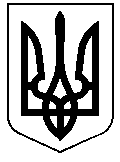 РЕШЕТИЛІВСЬКА МІСЬКА РАДАПОЛТАВСЬКОЇ ОБЛАСТІВИКОНАВЧИЙ КОМІТЕТРІШЕННЯ27 січня 2023 року                                                                                             № 13Про встановлення опіки та призначення опікунаКеруючись ст. 34 Закону України „Про місцеве самоврядування в Україні”, ст. ст. 243, 244, 249 Сімейного кодексу України, ст.ст. 58, 59, 61, 62, 63 Цивільного кодексу України, ст.ст. 6, 11 Закону України „Про забезпечення організаційно - правових умов  соціального захисту дітей - сиріт та дітей, позбавлених батьківського піклування”, п.п. 42, 43, 44, 47 Порядку провадження органами опіки та піклування діяльності, пов’язаної із захистом прав дитини, затвердженого постановою Кабінету Міністрів України від 24.09.2008 № 866, на підставі рішення Комісії з питань захисту прав дитини від 18.01.2023, враховуючи висновок служби у справах дітей про можливість громадянки Певченко Інни Іванівни виконувати обов’язки опікуна та з метою забезпечення і збереження прав та інтересів дитини, виконавчий комітет Решетилівської міської радиВИРІШИВ:1. Встановити опіку над малолітньою Степанчук Анастасією Олександрівною, * року народження та призначити опікуном над дитиною-сиротою громадянку Певченко Інну Іванівну.2. Місцем проживання Степанчук Анастасії Олександрівни, * року народження, визначити місце проживання її опікуна за адресою: вулиця *, будинок *, село *,  Полтавська область.3. Пояснити Певченко І.І., що вона не має права без дозволу органу опіки та піклування давати згоду на укладання угод, якщо вони виходять за межі побутових. Такими угодами є договори, що вимагають нотаріального засвідчення та спеціальної реєстрації, про відмову від майнових прав, які належать  підопічній,  поділ майна, поділ, обмін та продаж житлової площі, а також видача письмових зобов’язань тощо. Не має права дарувати від імені підопічної, а також зобов’язувати себе від її імені порукою. Суми, які належать підопічній у вигляді пенсій, допомоги чи аліментів, інших поточних надходжень або прибутків від належного їй майна, переходять у розпорядження опікуна і витрачаються на утримання підопічної.4. Службі у справах дітей  виконавчого комітету Решетилівської міської ради  (Гмиря Ю.А.) здійснювати контроль за умовами  проживання дитини  в сім’ї опікуна.5. Контроль за виконанням рішення покласти на першого заступника міського голови Сивинську І.В.Секретар міської ради							Т.А. Малиш